江西警察学院2019年04-06月能耗消耗公示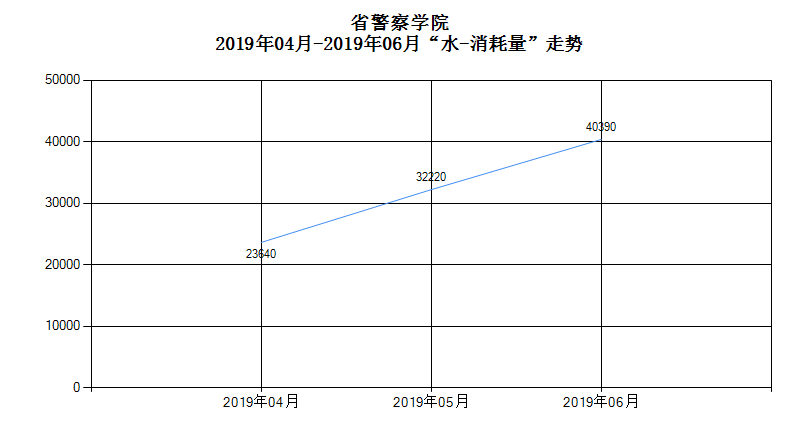 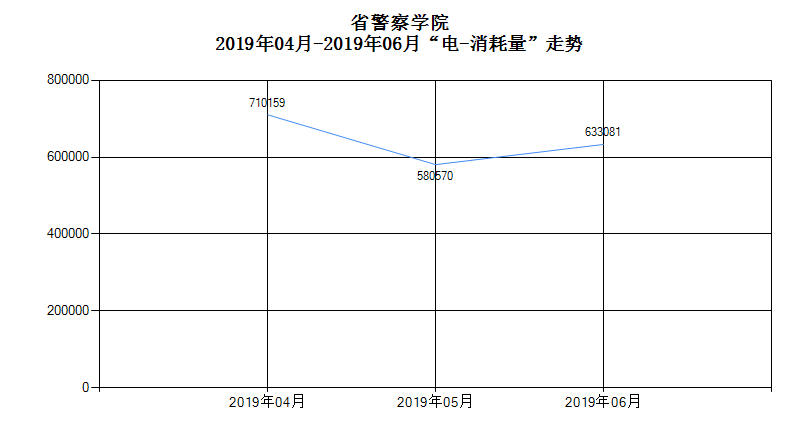 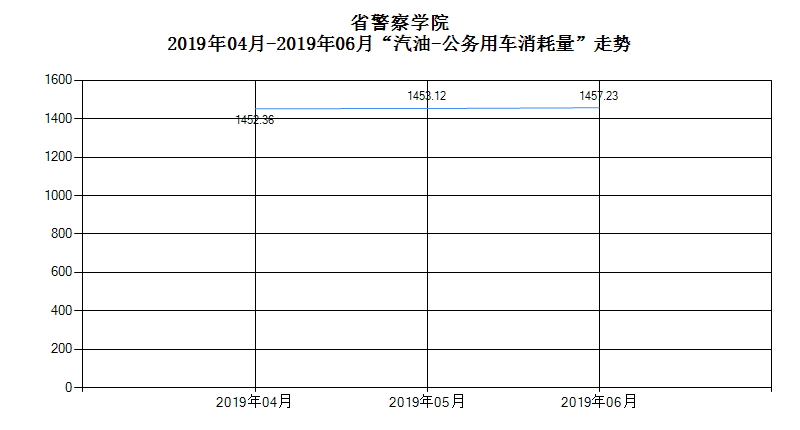                               2019年7月8日2019年*月份水水电电燃油燃油燃油燃油燃油燃油燃油燃油燃油2019年*月份数量（T）金额（元）数量（度）金额（元）总金额（元）其中：汽油其中：汽油其中：柴油其中：柴油其中：柴油其中：柴油其中：柴油其中：柴油2019年*月份数量（T）金额（元）数量（度）金额（元）总金额（元）数量（L）金额（元）数量（L）金额（元）其中：车用其中：车用其他耗用其他耗用2019年*月份数量（T）金额（元）数量（度）金额（元）总金额（元）数量（L）金额（元）数量（L）金额（元）数量（L）金额（元）数量（L）金额（元）423640.0065010.00710159440298.5810000.001452.3610000.00532220.0088605.00580570359953.4010000.001453.1210000.00640390.00111072.50633081392510.2210000.001457.2310000.004-6月96250264687.519238101192762300004362.7130000